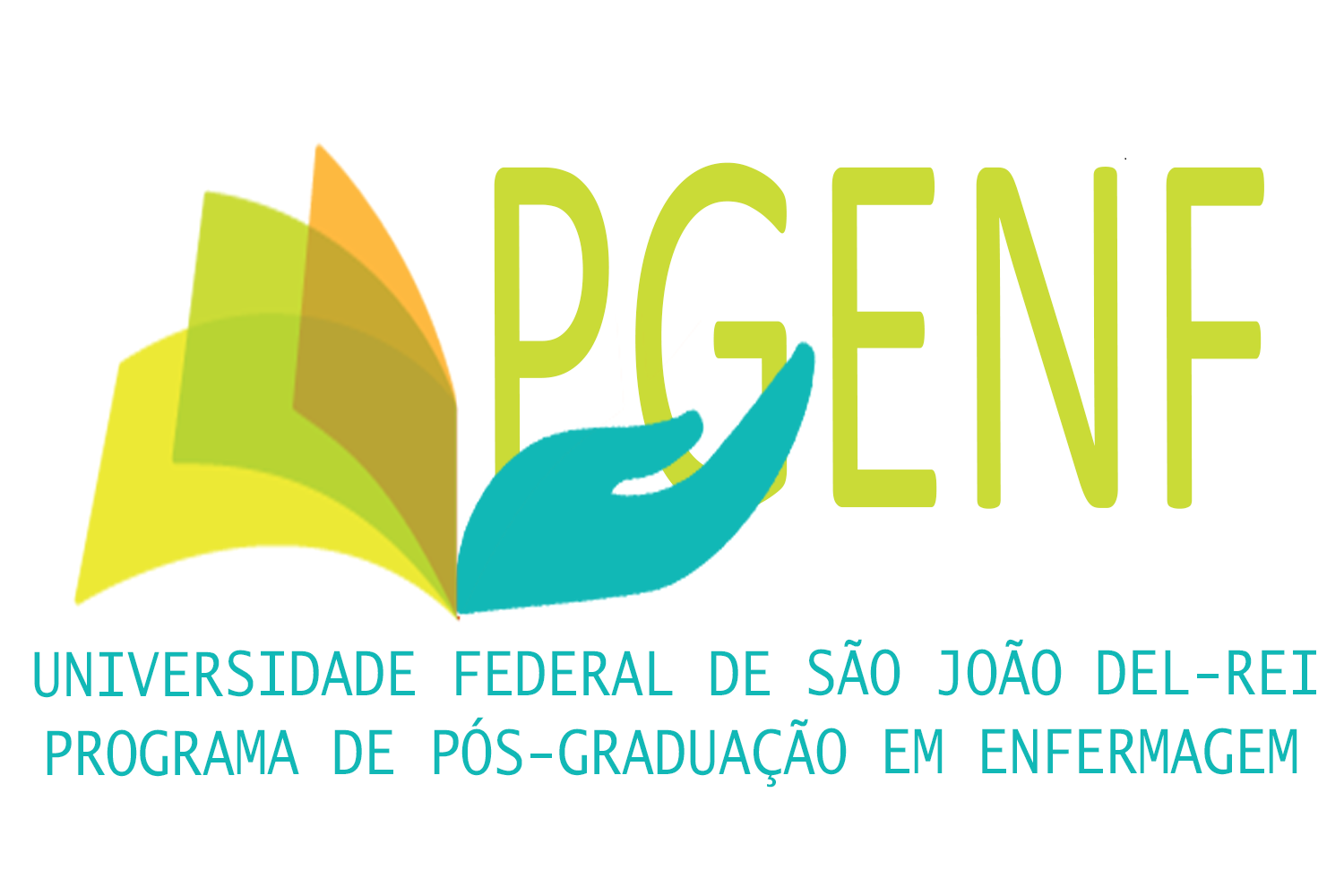 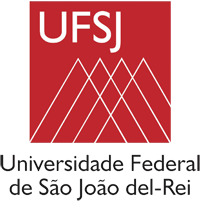                               UNIVERSIDADE FEDERAL DE SÃO JOÃO DEL-REI – UFSJ                             Instituída pela Lei no10.425, de 19/04/2002 – D.O.U. DE 22/04/2002                     CAMPUS CENTRO-OESTE – CCO                       PROGRAMA DE PÓS-GRADUAÇÃO EM ENFERMAGEMCHECKLIST PARA ENTREGA DE DOCUMENTOS PARA EXPEDIÇÃO DE DIPLOMA:Todos os campos relativos aos dados do discente deverão estar devidamente preenchidos. CHECKLIST:Eu, 	, declaro estarem corretos os dados informados acima.Divinópolis, 	/	/	.Assinatura do(a) aluno(a):     	.Nome Estudante:   		  Orientador:		 Coorientador:		 E-mail: 	Telefone:Defesa realizada em :   	Nome Estudante:   		  Orientador:		 Coorientador:		 E-mail: 	Telefone:Defesa realizada em :   	Após a aprovação no exame de defesa de Dissertação, o aluno terá até 30  dias para envio do e-mail (pgenf@ufsj.edu.br) com os seguintes documentos:Assinale com “X”Versão final da dissertaçãoSim:Vídeo do projetoSim:Formulário de encaminhamento da versão final da dissertação Sim:Formulário de autorização de divulgação da dissertação no banco de teses da CAPESSim:Formulário do nada consta da biblioteca Sim:Termo de doação da dissertação para a bibliotecaSim:Resumo da dissertaçãoSim:Cópia da Certidão de Registro Civil (nascimento ou casamento)Sim:Cópia do RG (carteira de identidade que contenha orgão expedidor e data de expedição)Sim:Cópia do CPFSimCópia do diploma da graduação frente e versoSim:Comprovante de submissão do artigo científicoSim:Termo de autorização de publicação do vídeoSim:Além dos documentos e formulários listados acima, o discente deve fazer a Entrega presencial na secretaria do PGENF/UFSJ dos seguintes itens:Assinale com “X”Um pendrive com os 3 (três) seguintes documentos: a) a versão final corrigida em pdf;b) o arquivo com a autorização para publicação no banco da CAPEs;c) o termo de docação para a biblioteca.Sim:O pendrive foi colocado em envelope pequeno especificando o título do trabalho, nome completo do autor e identificação do programa.Sim: